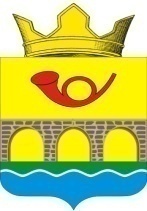 СОБРАНИЕ ДЕПУТАТОВ САМБЕКСКОГО СЕЛЬСКОГО ПОСЕЛЕНИЯНЕКЛИНОВСКОГО РАЙОНА РОСТОВСКОЙ ОБЛАСТИРЕШЕНИЕОб отмене решения Собрания депутатовСамбекского сельского поселения от 04.02.2010 № 82«Об утверждении методики антикоррупционной экспертизы муниципальных нормативных правовых актов органов местного самоуправления муниципального образования «Самбекское сельское поселение»Принято Собранием депутатов                                                                                                                01 июля 2019 года                                                                                        В соответствии с Федеральным законом от 17.07.2009 № 172-ФЗ «Об антикоррупционной экспертизе нормативных правовых актов и проектов нормативных правовых актов», в целях приведения системы нормативных правовых актов в соответствие с действующим законодательством Российской Федерации и устранения дублирования правовых норм, определенных Методикой проведения антикоррупционной экспертизы нормативных правовых актов и проектов нормативных правовых актов, утвержденной Правительством Российской Федерации   26.02.2010 № 96, руководствуясь Уставом муниципального образования «Самбекское сельское поселение», Собрание депутатов Самбекского сельского поселения решило1. Отменить Решение Собрания депутатов Самбекского сельского поселения от 04.02.2010 года № 82 «Об утверждении методики антикоррупционной экспертизы муниципальных нормативных правовых актов органов местного самоуправления муниципального образования «Самбекское сельское поселение» .2.Настоящее решение вступает в силу со дня его официального опубликования (обнародования).3. Контроль за исполнением решения возложить на постоянную комиссию по местному самоуправлению и охране общественного порядка Собрания депутатов Самбекского сельского поселения (председатель  Черняков С.В.) и главу Администрации Самбекского сельского поселения Соболевского М.А.Председатель Собрания депутатов –глава Самбекского сельского поселенияс. Самбек01 июля 2019 года№125                                 А.О. Панченко